Publicado en España el 31/01/2024 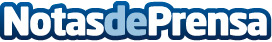 Magnetoterapia: la revolución silenciosa en el cuidado de la salud, por BIOMAGEn la última década, la magnetoterapia ha surgido como una opción innovadora y eficaz en el ámbito de la saludDatos de contacto:BIOMAGMagnetoterapia: la revolución silenciosa en el cuidado de la salud912 596 108Nota de prensa publicada en: https://www.notasdeprensa.es/magnetoterapia-la-revolucion-silenciosa-en-el Categorias: Medicina Medicina alternativa Fisioterapia Personas Mayores Bienestar Servicios médicos http://www.notasdeprensa.es